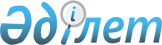 О внесении изменений в раздел 19 главы II Единых санитарно-эпидемиологических и гигиенических требований к товарам, подлежащим санитарно-эпидемиологическому надзору (контролю)Решение Коллегии Евразийской экономической комиссии от 8 декабря 2015 года № 162

      В соответствии с пунктом 2 статьи 57 Договора о Евразийском экономическом союзе от 29 мая 2014 года и пунктом 20 приложения № 2 к Регламенту работы Евразийской экономической комиссии, утвержденному Решением Высшего Евразийского экономического совета от 23 декабря 2014 г. № 98, Коллегия Евразийской экономической комиссии решила:



      1. Раздел 19 главы II Единых санитарно-эпидемиологических и гигиенических требований к товарам, подлежащим санитарно-эпидемиологическому надзору (контролю), утвержденных Решением Комиссии Таможенного союза от 28 мая 2010 г. № 299, дополнить пунктом 4.4 следующего содержания:

      «4.4. Не допускается содержание метилового спирта (массовая доля) в охлаждающих жидкостях (код 3820 00 000 0 ТН ВЭД ЕАЭС) более 0,05 %».



      2. Настоящее Решение вступает в силу с даты вступления в силу решения Совета Евразийской экономической комиссии о внесении изменений в части установления показателя содержания метилового спирта (массовой доли) в охлаждающих жидкостях (код 3820 00 000 0 ТН ВЭД ЕАЭС) на уровне не более 0,05 % в технический регламент Таможенного союза «О требованиях к смазочным материалам, маслам и специальным жидкостям» (ТР ТС 030/2012), но не ранее 30 календарных дней с даты официального опубликования настоящего Решения.      Председатель Коллегии

      Евразийской экономической комиссии         В. Христенко
					© 2012. РГП на ПХВ «Институт законодательства и правовой информации Республики Казахстан» Министерства юстиции Республики Казахстан
				